РАЗДЕЛ 1. АУДИРОВАНИЕПослушай и обведи парильный вариант ( - нравится, - не нравится).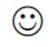 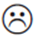 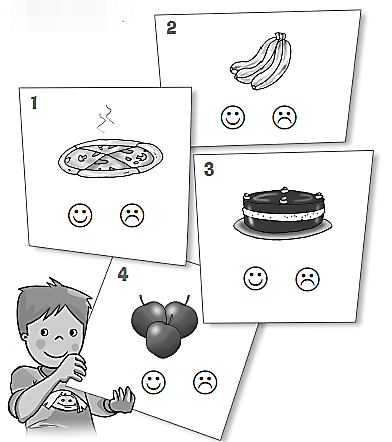 РАЗДЕЛ 2. ЧТЕНИЕПрочитай текст и заполни пропуски в предложениях.Clancy the Clown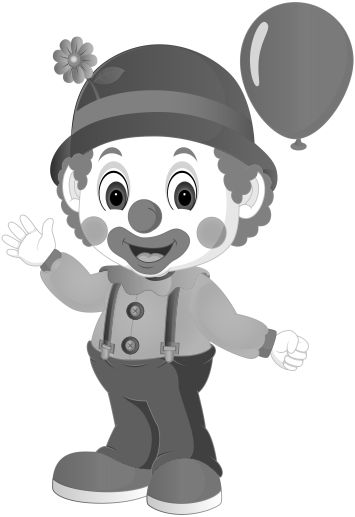 Clancy the clown is a funny boy. His name is Robert. He likes to make children laugh. He wears big shoes, blue shirt and jeans. He wears a lot of makeup so his eyes look big. He also has a big red nose.Clancy the clown is a __________________________________.His ________________________ is Robert.He likes to make _____________________________ laugh.He wears _____________ shoes, _____________ shirt and jeans.He also has a _______________________________ nose.РАЗДЕЛ 3. ЛЕКСИКАСоедини английские слова и их перевод.Подбери верные подписи к картинкам.Найди и зачеркни лишнее слово в каждом ряду.jump, swim, run, shoes.mouth, ears, bird, eyes.fish, cake, horse, frog.milk, ice cream, apples, boy.mummy, happy, daddy, grandma.skirt, one, seven, ten.Замени подчеркнутые слова местоимениями he, she, it . Выбери и обведи нужную букву.garden________полкаapples________глазаfrog________лягушкаshelf________садeyes________яблоки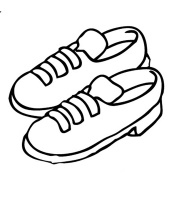 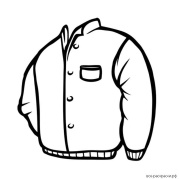 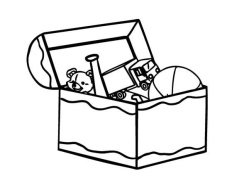 skirtshoesjackethattoy boxtoy soldier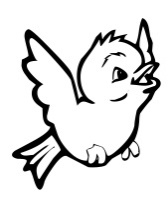 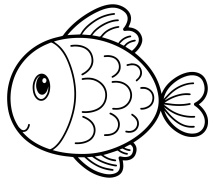 dolphinbirdfishchimpMummy is in the kitchen.hesheit2) Larry is in the circus.hesheit3) Grandpa is in the garden.hesheit4) The table is in the living room.hesheit5) Lulu is in the bedroom.hesheit